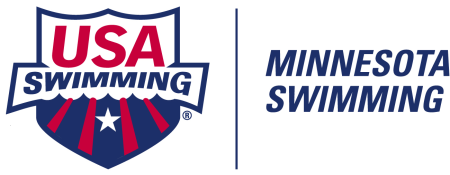 National Travel Reimbursement for Coaches Attending Disability Swimming MeetsMINNESOTA SWIMMING REIMBURSES A PORTION OF TRAVEL TO DESIGNATED  MEETSREIMBURSEMENT AMOUNTSFall/Winter 2019-20202019 California Classic 				October 26-27, 2019					Yucaipa, CA				$300Fred Lamback Disability Meet 	October 12-13, 2019					Augusta, GA				$200Northeast Para Open						Cortland, NY				$300	November 2-3, 2019US Paralympics National Swimming Championships/CanAm Open	December 6-8, 2019					Lewisville, TX				$400Jimi Flowers Classic			January 18-19, 2020					Colorado Spring, CO			$300Spring/Summer 2020Indianapolis 2020 World Para Swimming World Series    					April 16-29, 2020					Indianapolis, IN			$600Bill Keating Junior Para Open				May 9-10, 2020					Cincinnati, OH				$300Tokyo Trials								June 25-28, 2020					Minneapolis, MN (UOFM)		$0MINNESOTA SWIMMING COACH REQUIREMENTS FOR REIMBURSEMENT1.  The applying Coach must be a member in good standing with a current Minnesota Swimming Club.2.  The applying coach must have attended the meet for which he/she applies for reimbursement.3.  The coach must have coached athletes from his/her team at the meet for which he/she requests reimbursement.4.  A club may request reimbursement for one (1) coach per season. 5.  For verification purposes, the coach must submit a copy of their flight or hotel receipt (with name and dates) pertaining to meet requesting.  (Send this as an attachment along with the reimbursement request form.)Request Form Directions for Completion & Submission:Download this form to your PC desktop. Put your cursor on the request form and click. It should go to the first item to be completed. Continue to tab through the form to complete all the requested information. Save your information. 		Send the same Word Document as an email attachment to cshapley@mnswim.org  Fall/Winter 2018-19 Request Forms must be received by April 15, 2020 (Payment to clubs on or before May 31, 2019)Spring/Summer 2019 Request Forms must be received by Sept 30, 2020 (Payment to clubs on or before Oct. 31, 2018)Minnesota Disability Swimming Coach National Travel Reimbursement RequestSwim Club Requesting Funds:      					Club Code:     Coach’s Day Phone #:                         E-Mail Address:             Total Amount Requested: $               Date Requested:             (Checks are payable to clubs only)	 Date Email Request Received by MSI:                    Proof of Meet Attendance Received:   YES	 NO		Type of Proof:     Hotel Receipt		  Flight ReceiptTOTAL  APPROVED: $                 	Date Paid:                      		Amount Paid:  $      COACH'S NAME MEET NAMEAMOUNT REQUESTEDCOACH'S NAME MEET NAMEAMOUNT REQUESTED MEET LOCATION MEET DATES MEET LOCATION MEET DATES$      $      